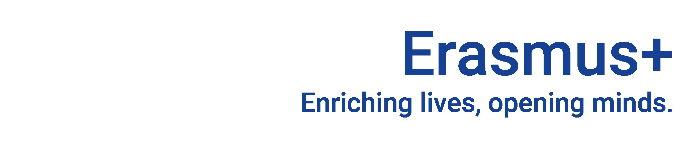 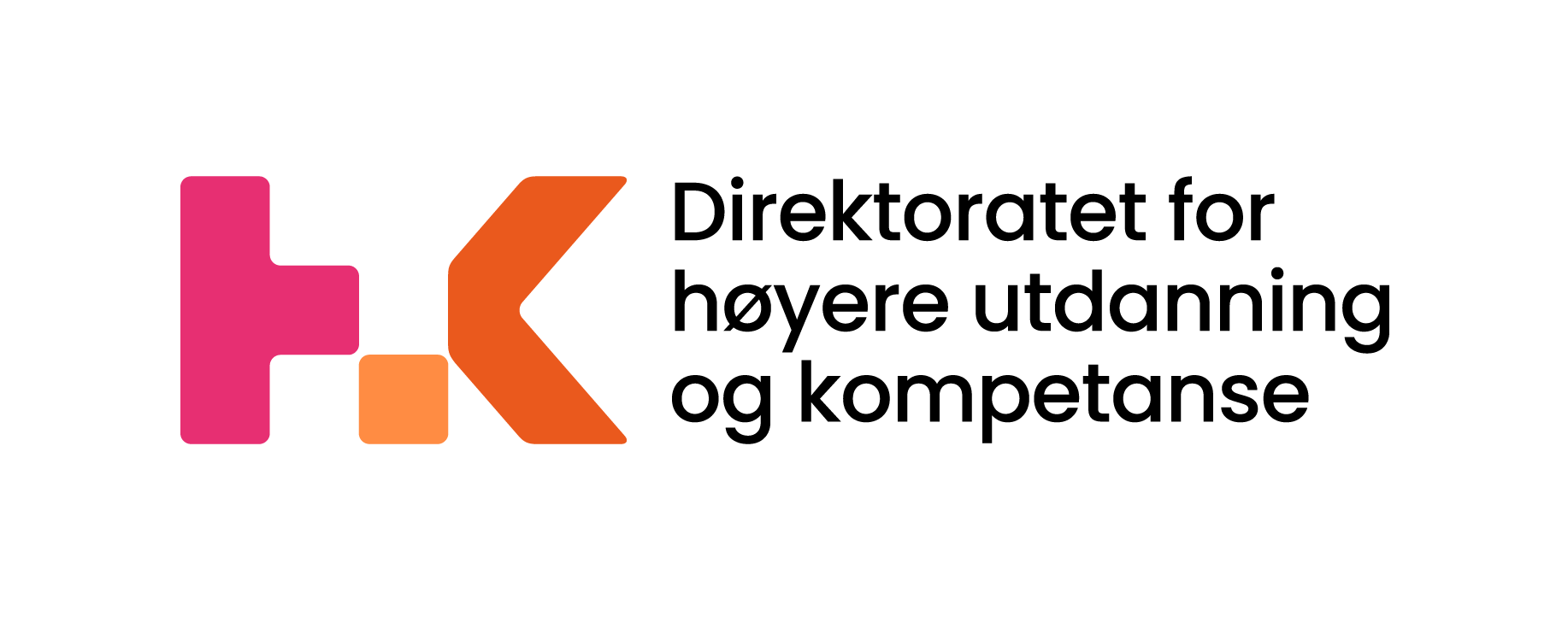 Vedlegg til søknad om mobilitetsaktiviteter på Erasmus+ KA131 Skjemaet skal ikke erstatte din elektroniske søknad i Erasmusportalen, men skal lastes opp som vedlegg til denne. Legal representative** Kontrakten mellom HK-dir og dere skal signeres elektronisk av legal representative. For å få til dette trenger vi navn og fødselsdato til institusjonens legal representative.Bankinformasjon** Informasjon om bankkontonummeret som KA131-midlene skal utbetales til.Gjennomsnittsvarighet studentmobilitetProsentøkning av mobilitetsaktivitetene (studenter og ansatte)Begrunnelse for søknadstallene*Vennligst begrunn søknadstallene hvis prosentøkningen over er på mer enn 10 prosent. Begrunnelsen skal inkludere en vurdering av bruk av 2023-midlene.* Relevant begrunnelse kan for eksempel være nye satsinger som kan gi behov for økt tildeling, endringer som gjør at det er forventet en økning i en eller flere mobilitetskategorier, hvilke land studentene normalt reiser til (særlig hvis du sender ut få studenter). Det er ikke nødvendig å skrive om den vanlige driften av tiltaket.Begrunnelse for søknad om BIP** Fylles ut hvis du søker om BIP. Gjelder både 2022- og 2023-tildelingen. Tildelte BIP som ikke blir gjennomført, vil slå negativt ut når vi ved fremtidige tildelinger vurderer tidligere oppnådde resultater.Søknad om inkluderingsstøtte og støtte til ekstra dyre reiserHvis du har aktuelle kandidater med behov for inkluderingsstøtte eller støtte til ekstra dyre reiser, vennligst ta kontakt med oss i god tid før søknadsfristen. E-postadressen vår er erasmus@hkdir.no. Navn på legal representative:Fødselsdato: Name of bank:Name of account holder:Bank account number:IBAN number:SWIFT code:Reference for identification in the beneficiary’s accounting system (max 20 characters): AktivitetAntallGjennomsnittsvarighetStudentmobilitet for studier(langtidsmobilitet)Studentmobilitet for studier (korttidsmobilitet)Studentmobilitet for praksis (langtidsmobilitet)Studentmobilitet for praksis (korttidsmobilitet)Totalt antall tildelte mobiliteter på 2023-prosjektet etter interim: *Totalt antall tildelte mobiliteter på 2023-prosjektet etter interim: *Totalt antall mobiliteter det søkes om for 2024-prosjektet:Totalt antall mobiliteter det søkes om for 2024-prosjektet:Prosentøkning: **Prosentøkning: *** Søker du før interim, skriver du inn antall mobiliteter du fikk ved hovedtildelingen i 2023. Hvis du ikke søkte om midler i 2023, skal du oppgi antall tildelte mobiliteter på 2022-prosjektet etter interim.* Søker du før interim, skriver du inn antall mobiliteter du fikk ved hovedtildelingen i 2023. Hvis du ikke søkte om midler i 2023, skal du oppgi antall tildelte mobiliteter på 2022-prosjektet etter interim.* Søker du før interim, skriver du inn antall mobiliteter du fikk ved hovedtildelingen i 2023. Hvis du ikke søkte om midler i 2023, skal du oppgi antall tildelte mobiliteter på 2022-prosjektet etter interim.** Formel: Nytt tall - originalt tall = differanse(Differanse / originalt tall) * 100 = prosentøkning (%). Eksempel: 150 - 100 = 50(50 / 100) * 100 = 50 %Eksempel: 150 - 100 = 50(50 / 100) * 100 = 50 %Begrunnelse for søknadstallene, inkludert vurdering av bruk av 2023-midlene (maks 200 ord)Antall tildelte BIP: Antall BIP som er påbegynt:Antall BIP som er gjennomført:Begrunnelse for søknad om BIP (maks 100 ord)